								Αθήνα 2.4.2021Προς τους							ΑΠ:  9106Ιατρικούς Συλλόγουςτης  ΧώραςΑγαπητή/ε κυρία/ε ΣυνάδελφεΣας διαβιβάζουμε έγγραφο του Υπουργείου Υγείας, Γενική Δ/νση Δημόσιας Υγείας και Ποιότητας Ζωής, αριθμ.πρωτ. Δ1α/ΓΠ οικ.17917/22.3.2021, {ΑΠ ΠΙΣ:9105/2.4.2021} με θέμα: Συστάσεις αναφορικά με τη χρήση μάσκας στο πλαίσιο της πανδημίας COVID-19, με τη παράκληση όπως ενημερώσετε τα μέλη περιοχής ευθύνης του Συλλόγου σας.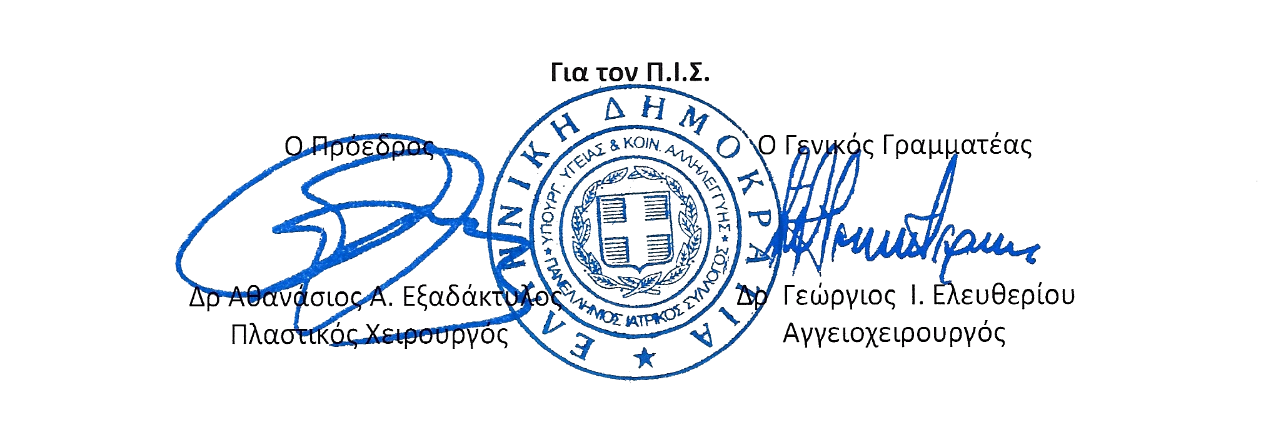 